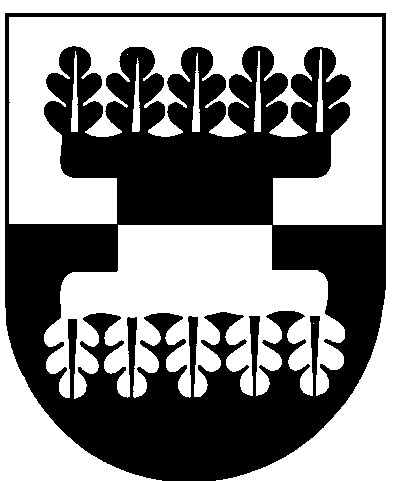 ŠILALĖS    SPORTO  MOKYKLABiudžetinė įstaiga. Kovo 11-osios g. 15, 75135 Šilalė.Duomenys kaupiami ir saugomi Juridinių asmenų registre, kodas  190327248. Tel. (8~449) 5 62 54, tel./faks.  (8~449) 7 43 88, el.p. silalessm@gmail.com Svetainės adresas http://www.sportas.silale.lm.lt Aiškinamasis raštasprie 2016 m. III ketvirčio ataskaitų2016-10-20ŠilalėI. BENDROJI DALIS	1.Šilalės sporto mokykla yra viešasis juridinis asmuo, turintis sąskaitą banke ir antspaudą su savo pavadinimu. Mokyklos buveinės adresas: Kovo 11-osios g. 15, Šilalė, Lietuvos Respublika. Mokyklos turimos sporto bazės adresas: Žalioji g. 7a, Kvėdarnos mst., Šilalės r. Įstaigos kodas 190327248.2.Mokykla yra biudžetinė įstaiga, finansuojama iš Lietuvos Respublikos valstybės ir savivaldybės biudžetų.3. Mokyklos savininkė yra Šilalės rajono savivaldybė. Mokyklos savininko teises ir pareigas Šilalės rajono savivaldybė, kuri koordinuoja mokyklos veiklą, tvirtina ir teisės aktų nustatyta tvarka keičia mokyklos nuostatus, priima sprendimą dėl mokyklos buveinės pakeitimo, sprendžia kitus įstatymuose jos kompetencijai priskirtus klausimus.4. Mokykla neturi kontroliuojamų biudžetinių įstaigų.5. Svarbių sąlygų, kurios gali paveikti tolesnę mokyklos veiklą, mokyklos darbuotojai neįžvelgia.6. Mokykla vykdo nuostatuose nustatytas funkcijas.7. Mokyklos finansinės ataskaitos teikiamos už 2016 m. III ketvirtį.8. Finansinėse ataskaitose pateikiami duomenys išreikšti Lietuvos Respublikos piniginiais vienetais – eurais.II. APSKAITOS POLITIKA9. Apskaitos politika aprašyta 2015 m. aiškinamojo rašto apskaitos politikos dalyje, ji nėra pasikeitusi. 10. Apskaita tvarkoma pagal VSAFAS, naudojant UAB „Nevdos“ buhalterinę programą „Biudžetas VS“.III. PASTABOS11. 2016 m. mokykla vykdo šias  programas:Biudžetinių įstaigų veiklos programa Nr.2;Specialiųjų programų vykdymo programa Nr.3;Švietimo ir ugdymo programa Nr.7;Valstybinių (perduotų savivaldybėms) funkcijų vykdymo programa Nr.8Mokinio krepšelio vykdymo programa Nr.9;12. Specialiųjų programų vykdymo programa suskirstyta į atsitiktinės paslaugos (transporto nuoma), išlaikymas švietimo įstaigose (mokestis už treniruotes) bei baseino pajamos. 13. Prie tris 2016 m. ketvirčius įsigyta medžiagų ir žaliavų už 20260 Eur, nurašyta už 20569 Eur, ūkio inventoriaus įsigyta už 16952 Eur (iš jų: už 15052 Eur gauta neatlygintinai iš savivaldybės), nurašyta už 2697 Eur.14. Per 2016 m. tris ketvirčius gauta neatlygintinai ilgalaikio turto iš savivaldybės, kurio įsigijimo savikaina 25934 Eur likutinė vertė perdavimo metu 20838 Eur. Per tris ketvirčius priskaityta nusidėvėjimo suma 60101 Eur.15. Per 2016 m. tris ketvirčius priskaityta nematerialiojo turto amortizacijos suma 1119 Eur.16. Per 2016 m. tris ketvirčius gauta finansavimo iš savivaldybės biudžeto 161206 Eur, iš valstybės biudžeto mokinio krepšelio bei NVŠ programos lėšos 21453 Eur, iš europos sąjungos NVŠ lėšos 21985 Eur, iš kitų šaltinių 3758 Eur, kurias sudaro Šilalės rajono vyrų krepšinio bei futbolo pirmenybių starto mokesčiai bei žaidėjų techninės pražangos, gauta parama iš rėmėjų.17. Per 2016 m. tris ketvirčius panaudota finansavimo už 262675 Eur. 18. Informacija apie gautas ir panaudotas finansavimo sumas pateikiama pažymoje dėl finansavimo sumų 20 VSAFAS 4 priede.19. 2016 m. rugsėjo 30 d. mokėtinos sumos sudarė 10,5 tūkst. Eur:  darbo užmokestis 1,1tūkst. Eur , VCDVF Šilalės skyriui 4 tūkst. Eur, ryšiams 0,1 tūkst. Eur, transporto išlaidų 0,5  tūkst. Eur, kitos prekės 1 tūkst. Eur,  komunalinių paslaugų 3,7 tūkst. Eur,  kitų paslaugų 0,1 tūkst. Eur.Direktoriaus pavaduotoja,pavaduojanti direktorių                                                                                                                                     Jurgita RupšienėN.Cibulskienė, tel. 74388, silalessm@gmail.com